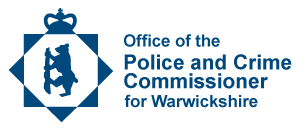 Job DescriptionJob purposeTo provide comprehensive and flexible business and administrative support to all functions within the Office of the Police and Crime Commissioner (OPCC) to meet the organisation’s needs. Main responsibilities1.	Undertake day to day business support services to ensure the effective running of the office, including ordering goods, administration of post, copying, printing and filing and other ad hoc duties.2.	Manage correspondence and public contact into the office, utilising contact management systems appropriately, and supporting colleagues to use them effectively. 3.	To receive internal and external visitors and ensure they are professionally and courteously treated during their visit. Liaise with appropriate departments to book facilities and refreshments as necessary. 4.	Provide effective communication with internal and external contacts, ensuring that messages and relationships contribute positively to the OPCC’s reputation and credibility.5. 	Provide support and facilitation for meetings and Boards including production and distribution of agendas and papers, taking and circulating minutes. Ensure meeting records represent an accurate account and include all relevant decisions, comments and issues.6.	Manage public contact through the preparation of appropriate responses, or signposting correspondents, using templates or taking advice for the purpose. Support the preparation of Freedom of Information or Subject Access Request forms.7.	Maintain and operate efficient and effective record keeping and filing systems ensuring they are updated and information is stored appropriately8.	Organise and support events, conferences, meetings and briefings9.	Produce documents, briefing papers, reports, spreadsheets and presentations and carry out analysis of information10.	Carry out financial administrative tasks including the bookings, ordering of goods and raising of invoices, ensuring that appropriate financial controls are in place. Manage the administration of the office credit card.11.	Manage travel arrangements for office staff, including booking travel, hotels, conferences, car parking arrangements etc. 12.	To manage confidential information with discretion, ensuring such information is safeguarded appropriately.  13.	To provide resilience to the OPCC Business Support Team to ensure a consistent standard of service is provided.14.	Work closely with other colleagues to improve operational practices, effectiveness and efficiency.15.	Maintain professional awareness and horizon scan for future developments, with a commitment to own and organisational development16.	Demonstrate a commitment to equality and diversity through actions and activities, using knowledge and tools to understand the impact of decisions on users.17.	Undertake any other duties as reasonably commensurate with role.Special conditionsOccasional travel across WarwickshireThis role is politically restrictedFlexi-time applies to this roleSecurity levelRecruitment Vetting CTC VettingPerson specificationKnowledgeEducated to GCSE must include English and Maths, or NVQ Business Administration L2 or equivalent by experienceUnderstanding of the role of the PCC and the arrangements for governance of policing in the UK.Knowledge of information governance and security, such as the Data Protection Act 2018 (GDPR) and Freedom of Information Act 2001ExperienceExperience of working in an administrative or customer focused environmentPreparation of clear and concise minutes taking and facilitation of meetingsExperience of working with financial systems and completing financial administrative tasksDealing with confidential informationOrganising meetings and eventsRecord keeping and filing in accordance with information governance requirementsProducing high quality documentation for a range of audiences, including letters and other written correspondenceKey Skills: Highly developed communication skills including written EnglishCompetent use of IT programmes, including MicrosoftA problem solving approach to managing situations, with recourse to others where requiredAbility to take initiative and prioritise workload, working to tight deadlines, and operating calmly and professionally under pressure.Attention to detailAbility to build relationships and negotiate with othersCustomer service skills with individuals at all levels Behaviours: PractitionerAll post holders are expected to know, understand and act within the ethics and values of the Police Service. These nationally recognised behaviours and values are set out in the Competency and Values Framework (CVF). The CVF has six competencies that are clustered into three groups:  Resolute, compassionate and committed	Inclusive, enabling and visionary leadership	Intelligent, creative and informed policingUnder each competency are three levels that show what behaviours will look like in practice.This role requires the post holder to be operating at or working towards Level 1 of the CVF.Post Title:Business Support AssistantGrade:CResponsible to:Office ManagerLocation: The Office of the Police and Crime Commissioner(Currently located at 3 Northgate Street, Warwick).Author:Polly Reed, Chief Executive Date:June 2021